Załącznik nr 1 do DECYZJIO ŚRODOWISKOWYCH UWARUNKOWANIACH 
znak WGKI.6220.6.4.2021.2022.JMCharakterystyka przedsięwzięciaRozbudowa drogi powiatowej nr 4209W Jerzyska - Ogrodniki - GrabowiecZakres przedsięwzięcia obejmuje:- rozbudowę drogi powiatowej nr 4209W o nawierzchni asfaltowej, długości 
ok. 5,00 km, szerokości jezdni ok. 6,0 m, - budowę poboczy z kruszywa łamanego o szerokości ok. 1,0 m,- budowę chodników z kostki betonowej o szerokości ok. 2,0 m (w świetle),- budowę rowów odkrytych wraz z przepustami,- budowę zjazdów indywidualnych z kostki betonowej na działki przyległe do drogi w terenie zabudowanym oraz z kruszywa łamanego poza terenami zabudowy,- zagospodarowanie zieleni w granicach pasa drogowego,- ew.budowę doświetlenia przejść dla pieszych, skrzyżowań,- ew.przebudowę sieci sN,- ew.przebudowę sieci nN,- ew.przebudowę wodociągu,- ew.przebudowa sieci Orange- usunięcie ewentualnych kolizji sieci uzbrojenia terenu,- budowa kanalizacji deszczowej w postaci drenaży rozsączających lub zrzutów 
z wpustów do rowów przykanalikami, czy też bodowa typowej kd grawitacyjnej,- budowę kanału technologicznego wraz z elementami towarzyszącymi (studnie) na całym odcinku rozbudowy.Rozbudowywana droga przebiega częściowo przez tereny z zabudową mieszkaniową o charakterze mieszanym, grunty wykorzystywane do produkcji roślinnej (użytki rolne), głównie łąki, pastwiska i grunty orne oraz tereny leśne. Wzdłuż drogi powiatowej nr 4209W znajdują się niewielkie fragmenty obszarów leśnych oraz liczne zadrzewienia. W odległości ok. 4,5 km – 10,0 km na północny-zachód od rozbudowywanego odcinka drogi przepływa rzeka Bug. Planowana inwestycja przecina cieki wodne: Dopływ z Łosiewic w km ok. 0+662 oraz w km ok. 2+978, Dopływ spod Kopanej Góry w km ok. 3+575. Całkowita powierzchnia pasa drogowego odcinka objętego opracowaniem wynosi ok. 72 726  m2, w tym: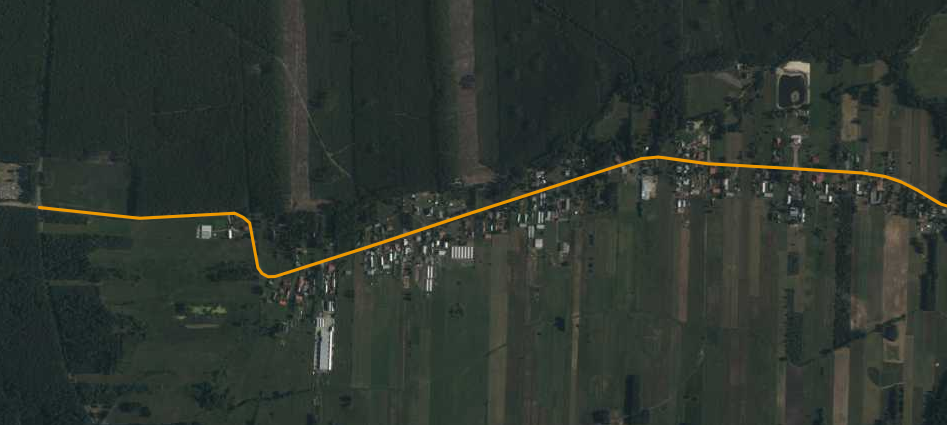 - powierzchnia jezdni o naw. asfaltowej: ok. 31 413 m2,- powierzchnia poboczy z kruszywa łamanego: ok. 5 885 m2,- powierzchnia chodników: ok. 8 338 m2,- powierzchnia zjazdów z kostki betonowej: ok. 1 839 m2,- powierzchnia rowów przydrożnych ok. 12 405 m2.